Об отказе в регистрации кандидату на должность Главы Сабинского сельсовета Бейского района Республики Хакасия Стукалову Николаю СтепановичуРассмотрев документы, представленные в территориальную избирательную комиссию Бейского района для регистрации кандидата на должность Главы Сабинского сельсовета Бейского района Республики Хакасия  Стукалова Николая Степановича выдвинутого в порядке самовыдвижения, проверив соблюдение предусмотренного законом порядка выдвижения кандидата и достоверность представленных кандидатом сведений, а также соблюдение порядка сбора подписей, оформления подписных листов, достоверность сведений об избирателях и подписей избирателей в представленных подписных листах, территориальная избирательная комиссия Бейского района установила следующее. Согласно части 4 статьи 29 Закона Республики Хакасия от 08 июля 2011 года № 65-ЗРХ «О выборах глав муниципальных образований и депутатов представительных органов муниципальных образований в Республике Хакасия», постановления территориальной избирательной комиссии Бейского района от 20 июня 2023 года № 66/398-5 «О количестве подписей избирателей, представляемых кандидатами для регистрации и подлежащих проверке, на досрочных выборах Главы Сабинского сельсовета Бейского района Республики Хакасия», количество подписей избирателей, которое необходимо для регистрации кандидата на должность Главы Сабинского  сельсовета Бейского района Республики Хакасия, составляет 13 штук. Количество представляемых подписей избирателей может превышать количество подписей, необходимое для регистрации кандидата, не более чем на четыре подписи.14 июля 2023 года Стукаловым Н.С. представлены в территориальную избирательную комиссию Бейского района документы для регистрации, в том числе 17 подписей избирателей. По результатам проверки подписей избирателей на основании подпункта «и» пункта 64 статьи 38 Федерального закона рабочей группой по проверке подписных листов все 17 подписей избирателей признаны недействительными (ведомость проверки подписных листов и итоговый протокол проверки подписных листов прилагаются).Учитывая, что для регистрации кандидата необходимо 13 подписей избирателей, результаты проверки подписных листов свидетельствуют о том, что Стукаловым Н.С. представлено недостаточное количество достоверных подписей избирателей, необходимых для регистрации его кандидатом на должность Главы Сабинского сельсовета Бейского района Республики Хакасия.На основании вышеизложенного и руководствуясь подпунктом «д» пункта 24 статьи 38 Федерального закона «Об основных гарантиях избирательных прав и права на участие в референдуме граждан Российской Федерации», статьей 31 Закона Республики Хакасия территориальная избирательная комиссия Бейского района постановила:1. Отказать в регистрации кандидату на должность Главы Сабинского сельсовета Бейского района Республики Хакасия Стукалову Николаю Степановичу, 1949 года рождения, выдвинувшемуся в порядке самовыдвижения.2. Направить копию настоящего постановления Стукалову Николаю Степановичу. 3. Направить настоящее постановление для опубликования в районную газету «Саянская Заря» и разместить в разделе «территориальная избирательная комиссия» на официальном сайте Бейского района Республики Хакасия в сети Интернет.Председатель комиссии					 	С.Н. МистратовИ.О. Секретаря комиссии 					          А.Ю. ПротасоваРЕСПУБЛИКА ХАКАСИЯТЕРРИТОРИАЛЬНАЯ 
ИЗБИРАТЕЛЬНАЯ КОМИССИЯБЕЙСКОГО РАЙОНА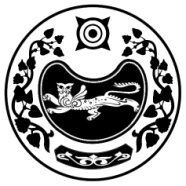 ХАКАС РЕСПУБЛИКАЗЫБЕЯ АЙМАOЫНЫA 
ОРЫНДАOЫТАБЫO КОМИССИЯЗЫХАКАС РЕСПУБЛИКАЗЫБЕЯ АЙМАOЫНЫA 
ОРЫНДАOЫТАБЫO КОМИССИЯЗЫПОСТАНОВЛЕНИЕ ПОСТАНОВЛЕНИЕ ПОСТАНОВЛЕНИЕ 22 июля 2023 годас. Бея№ 73/473-5